П О З И Вза учешће на Републичком такмичењу из СТАТИСТИКЕ Уважене колегинице и колеге, Обавештавамо Вас да ће се Републичко такмичење из СТАТИСТИКЕ одржати 29. и 30. марта 2019. године у Београду. Домаћин такмичења је  Првa економска школа.Молим Вас да доставите пријаву за такмичење најкасније до среде, 13.03.2019. године, ради благовремене припреме и организације такмичења.Ученици ради идентификације обавезно доносе оверене ђачке књижице и потписане изјаве за јавну објаву података.У прилогу Вам достављамо:1. Агенду такмичења2. Правилник о Републичком такмичењу из статистике3. Образац за пријаву ученика и наставника4. Изјава ученика за јавну објаву података 5. Понуде за смештај учесницима такмичења 6. Понуду за професоре за свечану вечеру7. Задаци и резултати са предходних такмичења8. О Првој економској школиДодатне информације можете добити:мр Милибор Саковић, директор школе, тел. 065-66-99-696, e-mail: direktor@prvaekonomska.edu.rsДалиборка Ђукић, професор статистике, тел. 060-44-21-011, e-mail: daliborka.djukic@gmail.comСајт школе www.prvaekonomska.edu.rsУнапред Вам се захваљујемо што својим учешћем доприносите промоцији знања.Желим Вам пуно успеха на такмичењу.                                                                                                                   Директор                                                                                                         мр Милибор Саковић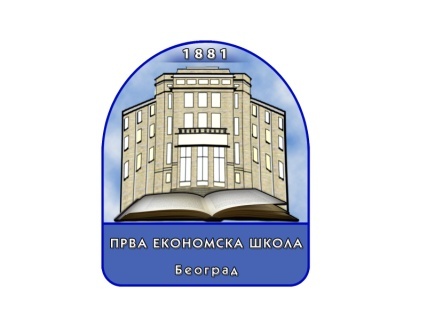 ПРВА ЕКОНОМСКА ШКОЛАБеоград, Цетињска 5-7www. prvaekonomska.edu.rsоснована 1881. године  011. 33.73.488 директор011.33.73.490 секретаријат011.33.49.324 рaчуноводство011.33.73.491 зборница 011.33.73.492 фахe-mail: direktor@prvaekonomska.edu.rs             sekretarijat@prvaekonomska.edu.rs             racunovodstvo@prvaekonomska.edu.rs